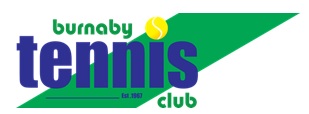 Burnaby Tennis ClubBoard of Directors Meeting MinutesWednesday, August 8, 2019Present							AbsentGeorge McLachrie- President				Glenn Richards – Head ProLawrence Kumar, Vice President			Caroline Tuhten – Jr. Development DirectorGraham Youde- Operations Director			Mike Hopkins – Membership DirectorPeter Upper – Men’s League Director		Anthony Mazzucco – Tournament DirectorBev Olson – Women’s League Director		Gary Sutherland – Director at LargeEliza Haight – Club Manager				David Pel – TreasurerApproval of Draft AgendaThe Agenda was approved.Adoption of the Minutes from June 2018The Minutes were approvedNew BusinessBubble test available - GeorgeFarley can take a sample from the bubble and do a test of its strength which may reveal insight into remaining life of bubble.  Test will cost $300 but will provide valuable information.  Coaching Model update – Bev OlsonBev provided update on status of discussions – received first serious counter – proposal from Glenn.  Coaching committee will review and deliver final response to Glenn by end of August. General Meeting – August 8, 2018 7pmGeneral meeting held on August 8, 2018Next Board Meeting – September 12, 2018 6pm